花蓮縣卓溪國民小學 110 學年度辦理 111 年「221 世界母語日」活動執行成果報告 壹、計畫名稱: 111 年「221 世界母語日」活動執行成果報告貳、執行期程:111年1月20日參、議題(可複選) 原住民族教育 語言學習□實驗教育 戶外教育 □課程轉化 □創新教學
 □海洋教育 □智慧教育本土語文教育□其他_________肆、辦理方式(可複選)      □專題演講 教學觀摩實作教學 □專業對談 □課程設計 □教材研發     □心得報告 分組學習 □雲端學習 遠距學習 □其他_________伍、詳細資訊(本表格因各校教學支援工作人員人數不同，可自行增加)陸、質性分析-整體效益評估(請條列式，扼要敘述即可)   1.一週一節的課程，循序紮根學生對語母語認知能力   2.藉由開設不同族語的本土語課，學生能認識其它族群柒、參與之族語教學支援工人員(教師)建議與執行困難、解決策略(師資、課程、教材等)    1. 學生上課人數少，難產生競爭力    2. 排課複雜    3. 退休人員兼課，會因鐘點費問題產生排課問題捌、教學活動成果照片計畫期程110年1月20日110年1月20日110年1月20日110年1月20日授課教師謝美琴潘秋英陳哲廣邱惠英族語/方言別太魯閣/太魯閣布農語/巒群布農語阿美語/秀姑巒阿美東排灣語授課總節數5621學生人數94422活動地點活動中心活動中心活動中心活動中心執行經費經費執行率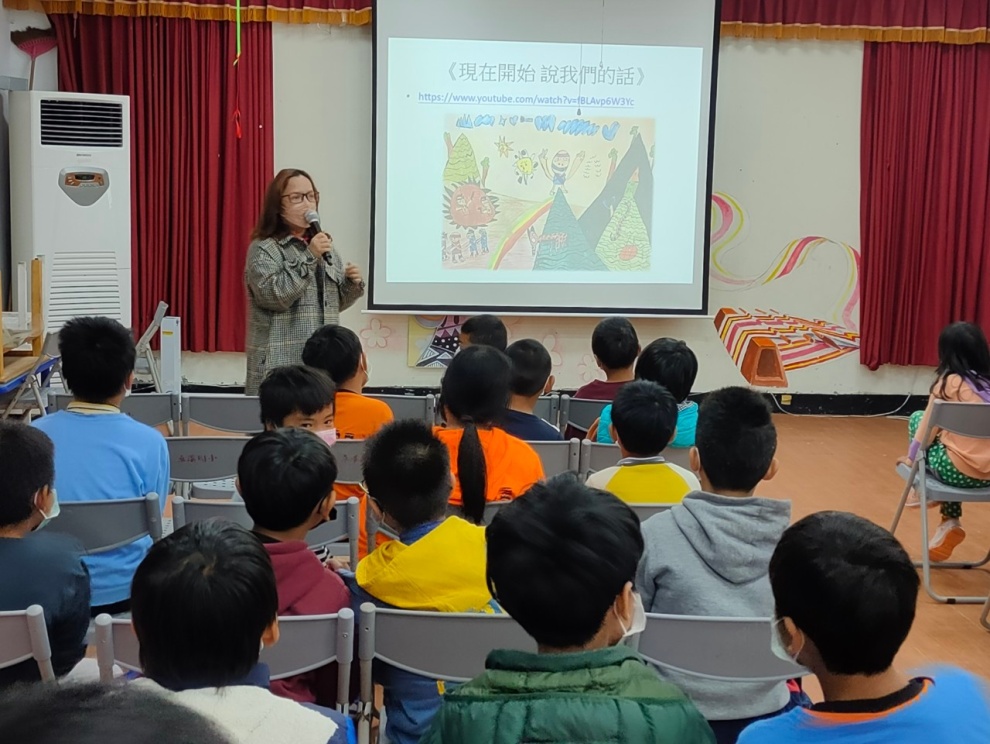 老師說明說族語的重要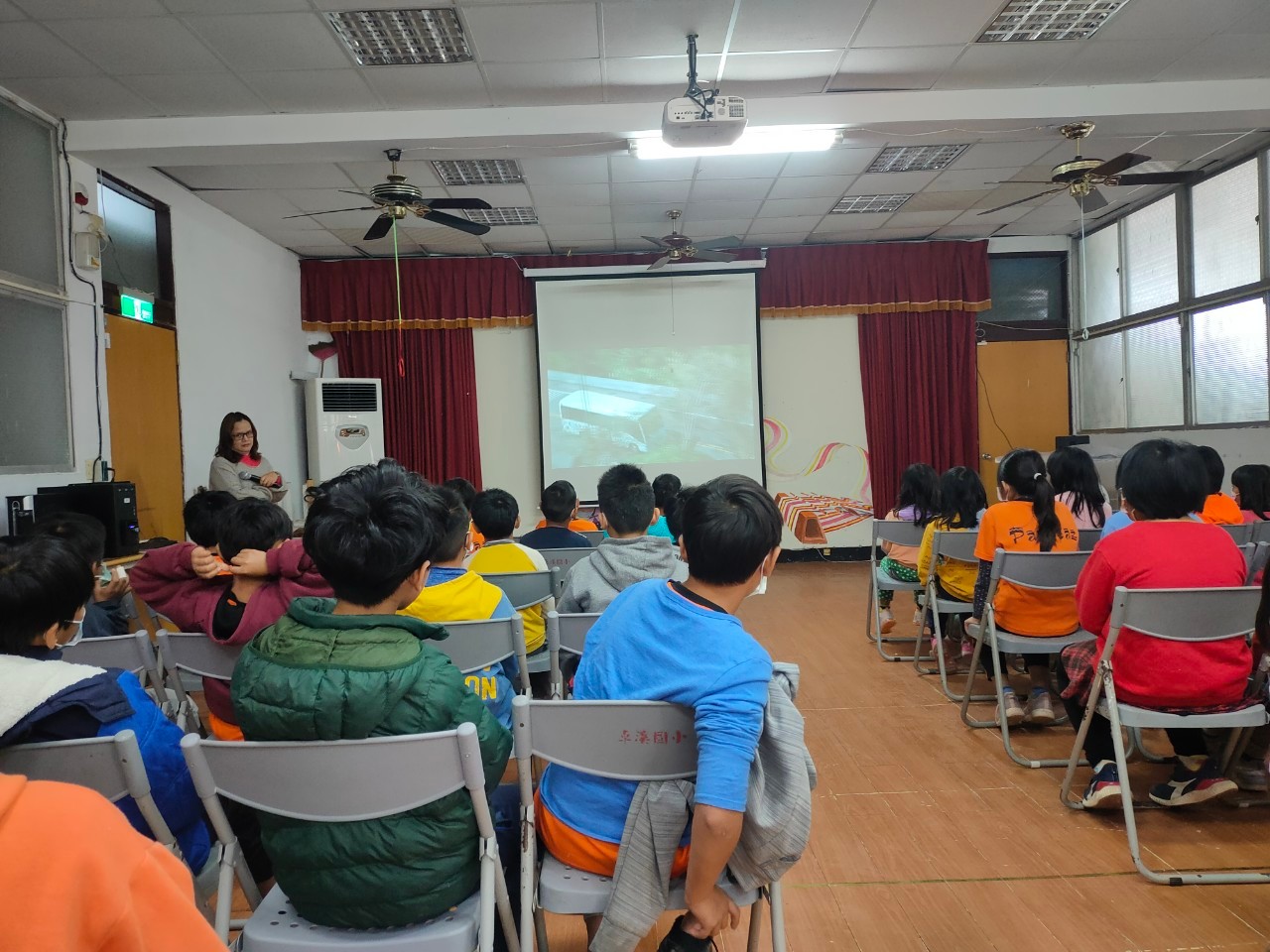 影片欣賞